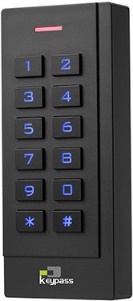                                                   KPN12 – EM KULLANIM KLAVUZUMENÜYE GİRİŞ: CİHAZ MENÜSÜNE GİRMEK İÇİN ‘* 999999 #’ Yİ TUŞLAYINIZ.CİHAZ ÜZERİNDEN KART KAYDI: MENÜYE GİRDİKTEN SONRA ‘11’ İ TUŞLAYIN VE KULLANICI ID NUMARASINI YAZIN (1,2,3…) ARDINDAN ‘#’ TUŞUNA BASIN. KULLANICI KARTINIZI OKUTUN YA DA KART ÜZERİNDEKİ 10 HENEYİ GİRİN TEKRARDAN ‘#’ VE ARDINDAN ‘*’ ‘*’ I TUŞLAYARAK İŞLEMİ SONLANDIRIN.ÖRN: * 999999 # 11 1 # KART OKUT # **ÖRN: * 999999 # 11 1 # 0004635125 # ** (HER YENİ KAYITTA TEK HANELİ ID NUMARASI ARTTIRILMALIDIR. (1-2-3 ...)ŞİFRE KAYDI: MENÜYE GİRDİKTEN SONRA ‘11’ İ TUŞLAYIN VE KULLANICI ID NUMARASINI YAZIN (1,2,3…) ARDINDAN ‘#’ TUŞUNA BASIN. KULLANICI ŞİFRESİNİ GİRİN. TEKRARDAN ‘#’ VE ARDINDAN ‘*’ ‘*’I TUŞLAYARAK İŞLEMİ SONLANDIRIN.ÖRN: * 999999 # 11 1 # 1453 # ** (HER YENİ KAYITTA TEK HANELİ ID NUMARASI ARTTIRILMALIDIR. (1-2-3 ...)CİHAZ ÜZERİNDEN SİLME: MENÜYE GİRİLDİKTEN SONRA ‘21’ TUŞLANIR.SİLMEK İSTENEN KULLANICI ID Sİ GİRİLEREK YA DA KART OKUTULARAK SİLME İŞLEMİ GERÇEKLEŞTİRİLİR.ŞİFRE SİLMEK İÇİN DE AYNI ŞİLEM GERÇEKLEŞTİRİLİR.ÖRN: * 999999 # 21 KART OKUT YA DA KULLANICI ID # **MENÜYE GİRİŞ ŞİFRESİNİ DEĞİŞTİRME: MENÜYE GİRDİKTEN SONRA ‘00’ I TUŞLAYINIZ 6 HANELİ ŞİFRE GİRİNİZ # TEKRARDAN 6 HANELİ ŞİFRE GİRİNİZ # VE ARDINDAN ‘*’ ‘*’I TUŞLAYARAK İŞLEMİ SONLANDIRIN.ÖRN: * 999999 # 00 145334 # 145334 # **TANITMA VE SİLME KARTI TANITMA:TANITMA KARTI: MENÜYE GİRDİKTEN SONRA ‘01’ İ TUŞLAYIN. ARDINDAN TANITMA KARTINI OKUTUN ‘* *’ I TUŞLAYARAK İŞLEMİ SONLANDIRIN.ÖRN: * 999999 # 01 KART OKUT * *SİLME KARTI: MENÜYE GİRDİKTEN SONRA ‘02’ İ TUŞLAYIN. ARDINDAN SİLME KARTINI OKUTUN ‘* *’ I TUŞLAYARAK İŞLEMİ SONLANDIRIN.ÖRN: * 999999 # 02 KART OKUT * *TANITMA KARTI İLE TANITMA: CİHAZA TANITMA KARTINI OKUTUN ARDINDAN KULLANICI KARTLARINI OKUTUN TEKRARDAN TANITMA KARTINI OKUTUN.SİLME KARTI: CİHAZA SİLME KARTINI OKUTUN ARDINDAN KULLANICI KARTLARINI OKUTUN TEKRARDAN SİLME KARTINI OKUTUN.TÜM KULLANICILARI SİLME: MENÜYE GİRİLDİKTEN SONRA ‘20’ TUŞLANIR VE ARDINDAN ‘0000’ TUŞLANIR ‘#’ VE ‘*’ TUŞLANARAK İŞLEM SONLANDIRILIR.ÖRN: * 999999 # 20 0000 # *RÖLE SÜRESİNİ DEĞİŞTİRME: MENÜYE GİRİLDİKTEN SONRA ‘41’ TUŞLANIR ARDINDAN RÖLE SÜESİ TUŞLANIR (0-300 SN) VE ARDINDAN ‘#’ ‘*’ TUŞLANARAK İŞLEM SONLANDIRILIR.ÖRN: * 999999 # 41 5 # *UNUTULAN PROGRAMLAMA KODUNU SIFIRLAMA: Cihazın enerjisini kesin. ‘#’ tuşuna basılı tutunuz ve enerjiyi veriniz. Cihaz uyarı verdikten sonra ‘#’ tuşunu bırakın. Şifre fabrikasyon ‘999999’ olacaktır.ÇALISMA MODU DEĞİŞTİRME: MENÜYE GİRİLDİKTEN SONRA ‘03’ TUŞLANIR ARDINDAN MOD KODU SEÇİLİR ARDINDAN ‘#’ ‘*’ TUŞLANARAK İŞLEM SONLANDIRILIR.MOD SEÇENEKLERİ: 0=READER MODE     1=STANDOLENE ACCESS CONTROL MOD   2=RÖLE AÇIK BIRAKMA MODUÖRN: * 999999 # 03 0 # *         : *(basılı tut) 999999 # 52 26veye34 #* (wiagant bit seçimi)NOT:Cihazı reader moduna aldıktan sonra tekrar standolene Access control moduna almak için ‘*’ tuşuna uzun basarak menüye giriniz.ÖRN: *(basılı tut) 999999 # 03 2 # *READER MODE AYARLARI: MENÜYE GİRİLDİKTEN SONRA ‘53’ TUŞLANIR ARDINDAN ‘1’ DAHA SONRA ‘#’ ‘*’ TUŞLANARAK İŞLEM SONLANDIRILIR.BU İŞLEM SC S403 CİHAZINA WİGAND BAĞLANTI İLE ŞİFRE GÖNDERME İÇİN KILLANILIR.